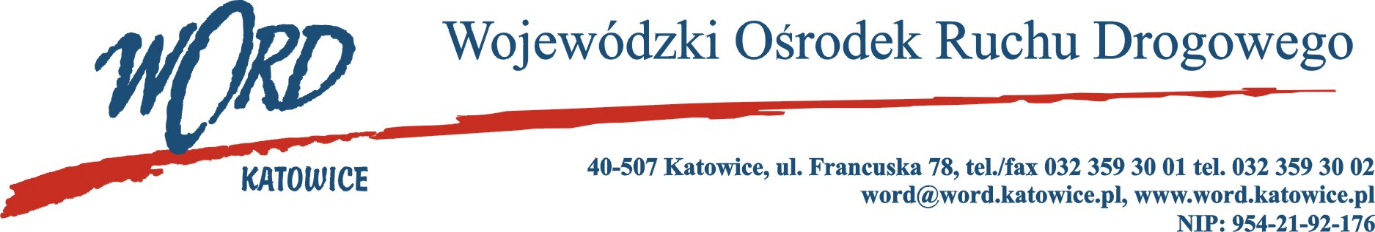 Postępowanie o udzielanie zamówienia publicznego o wartości poniżej 130.000 zł.Katowice, dnia 13.10.2023 r. AT-ZP.261.419.12.2023.ŁŻInformacja z otwarcia ofert w dniu 13.10.2023 r.Dotyczy: informacji z otwarcia ofert w dniu 13.10.2023 r. o godz. 10.30 w postępowaniu pn.„ Dostawa oraz montaż bramy segmentowej o wymiarze 3600 mm x 3600 mm w oddziale terenowym przy ul. Strzelców Bytomskich 98, 41-902 Bytom”.W przedmiotowym postępowaniu ofertę złożyli Wykonawcy: Najkorzystniejszą ofertę złożył Wykonawca P.U.P Roll-Adam ul. Jodłowa 23, 43-100 Tychy i z tą też firmą zawarta zostanie stosowna umowa.Poz. 3., Poz. 7. Oferty odrzucone. Nie spełniony warunek opisany w Rozdziale II ust.2. pkt. 6) Zapytania ofertowego..Poz. 6. Oferta odrzucona. Oferta złożona po terminie składania ofert.Dyrektor WORD KatowiceKrzysztof PrzybylskiLp. WykonawcaŁączna cena brutto C(X) Ilość punktów1.Instar ul. Poleska 33, 25-325 Kielce 27060,0061,812.P.U.P Roll-Adam ul. Jodłowa 23, 43-100 Tychy16725,54100,003.Budmar ul. Wolska 44a, 01-187 Warszawa 20372,05odrzucona4.Twoje Okna – Stolarka Budowlana Katarzyna Sobczyk ul.11 Listopada 1, 41-300 Dąbrowa Górnicza19434,0086,065.P.P.U.H „Dach-Pol” mgr inż. Zbigniew Rotkiel ul. Kiedrzyńska 24/32, 42-200 Częstochowa18314,7091,326.Kenta Arkadiusz Teresiak ul. Dworcowa 36, 64-510 Wronki32151,85odrzucona7.Wingdoor Sp. z o.o. Sp.K. u. Czarnohucka 3, 42-600 Tarnowskie Góry25542,18odrzucona